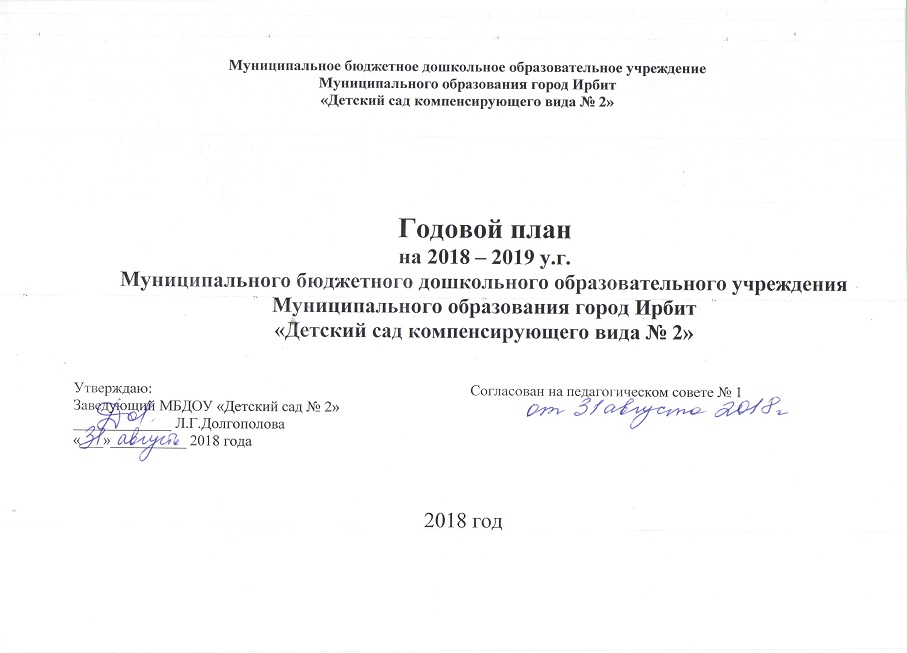 Пояснительная записка к годовому плану.	В 2018 - 2019 учебном году воспитательно-образовательный процесс в МБДОУ «Детском саду компенсирующего вида № 2» будет осуществляться на основании лицензии и свидетельства о государственной аккредитации, полученными в 2008 году, в соответствии с нормативно-правовыми и законодательными документами: законом  «Об образовании в РФ», основной образовательной программой – адаптированной образовательной программой МБДОУ «Детский сад № 2», разработанной с учетом Примерной адаптированной основной образовательной программой дошкольного образования детей с амблиопией и косоглазием,  одобренной решением федерального учебно-методического объединения  по общему образованию 7 декабря 2017 г. Протокол № 6/17.       Образовательно-воспитательный процесс осуществляется в соответствии с требованиями пожарной и санитарно-эпидемиологической служб, разрешение которых было получено в августе 2008 года. Функционируют: 5 групповых помещений для детей, включающих в себя туалетные помещения, умывальные, раздевалки и спальные.   Работают: кухня, прачечная, медицинский кабинет, кабинет охраны зрения, музыкальный, он же физкультурный зал, кабинет учителя-дефектолога, кабинет педагога-психолога, методический кабинет. Перед учебным годом были проведены косметически - ремонтные работы практически во всех групповых помещениях и кабинетах. 	Воспитательно-образовательный процесс осуществляется в соответствии требованиям о максимальной нагрузке на воспитанников. С детьми работают:  учитель-дефектолог – 2,5 ставки, музыкальный руководитель – 1,25 ставка, инструктор по физической культуре - 0,5 ставки (совместитель),   педагог-психолог – 0,5 ставка,  учитель-логопед - 1,0 ставка, 12 единиц воспитателей, методист – 1,0 ставка, фельдшер – 1,0 ставка, окулист – 0,5 ставки (совместитель Ирбитской ЦГБ), медицинский работник (совместитель Ирбитской ЦГБ) – 0,75 ставки.  	Из 18 педагогов - 12 имеют среднее профессиональное образование, 6 педагогов с высшим образованием, один педагог получает образование в ВУЗе. Высшую квалификационную категорию имеют 4 педагога, первую квалификационную категорию имеют 6 педагогов, 5 педагога имеет соответствие занимаемой должности, 2 педагога  не имеют квалификационной категории, т.к. стаж работы в МБДОУ «Детский сад № 2» менее 2-х лет. 	Общее число детей в начале учебного года составляет 75 человек. По группам:младшая группа – 13 детей  средняя группа – 14 детей  старшая группа   – 18 детей  подготовительная группа  № 4 – 15 детей (в том числе 4 ребенка-инвалида)подготовительная группа № 2 – 15 детей  С нарушениями зрения – 75. 	Анализируя работу за 2017-2018 год по внедрению дорожной карты ФГОС были выявлены проблемы:1.  Отсутствие на рабочем месте постоянно в течение года методиста, основных воспитателей на младшей группе.2. Недостаточный уровень знаний и практических умений педагогического персонала в области применения  ФГОС ДО в воспитательно-образовательной деятельности. 3.  Недостаточный уровень материально-технических условий для ведения ВОП. 4. Необходимость капитального ремонта  здания и благоустройства территории. 6. Недостаточный уровень удовлетворенности родителей деятельностью ДОУ, конфликтные ситуации.На 2018-2019 учебный год педагогическим коллективом взята методическая тема «Организация деятельности ПМПк».Цель: Создание комплекса условий для осуществления квалифицированной и своевременной помощи воспитанникам и их родителям (лицам их заменяющим), педагогам и осуществление взаимодействия с территориальной областной ПМПк.поставлены для решения следующие задачи: 1. Повышение педагогической компетентности административно-управленческого и педагогического персонала в вопросах регламентированной деятельности ПМПк ДОУ; 2. Подготовка и разработка нормативной базы для работы ПМПк;3. Создание комиссии из специалистов и педагогов ДОУ;4. Создание условий для взаимодействия с ТОПМПк.РАЗДЕЛ1.1.  ОРГАНИЗАЦИОННО – УПРАВЛЕНЧЕСКАЯ ДЕЯТЕЛЬНОСТЬ1.1.1. Финансово-экономическое обеспечение1.1.2.  Нормативно – правовое обеспечение1.1.3. Общие собрания трудового коллектива1.1.4.  Административно-хозяйственная деятельность1.2.   ОРГАНИЗАЦИОННО – ПЕДАГОГИЧЕСКАЯ ДЕЯТЕЛЬНОСТЬ1.2.1.  Педагогические советы1.2.2.  Психолого-медико-педагогические консилиумы1.2.3.  Открытые просмотры педагогической деятельности 1.2.4.  Работа с педагогами1.2.5.      Школа начинающего педагогаЦель: оказание консультативной помощи всем начинающим педагогам по вопросам образования и воспитания детей дошкольного возрастаПлан работы «Школы начинающего педагога»1.2.6.   Организационные мероприятияЦель: Развивать профессиональную компетентность педагогов по вопросам теории и практики внедрения ФГОС в целостный образовательный процесс.1.2.7.    Перспективный план музыкальных праздников и развлечений1.2.8. Перспективный план физкультурных праздников и развлечений1.3.                КОНТРОЛЬНО – ДИАГНОСТИЧЕСКАЯ ДЕЯТЕЛЬНОСТЬ1.3.1.      Тематический контроль1.3.2.      Оперативный контроль1.3.3.      Медико-педагогический контроль2.      РЕАЛИЗАЦИЯ ПРЕЕМСТВЕННОСТИ ДОШКОЛЬНОГО И НАЧАЛЬНОГО ОБЩЕГО ОБРАЗОВАНИЯЦель:                                                                                                                                                           1. Установление делового сотрудничества между педагогами МБДОУ  «Детский сад № 2» и школами района № 1, 9, 52. Формирование благополучной адаптации дошкольника к школьному обучению3. РАБОТА СОВЕТА УЧРЕЖДЕНИЯ4. РАБОТА С РОДИТЕЛЯМИЗадачи:1.    Создание механизмов "обратной связи" между ДОУ и родителями по различным вопросам жизнедеятельности ДОУ.2.    Построение воспитательно-образовательного процесса на основе запросов родителей и специфики ДОУ.№Основные мероприятияСрокиОтветственный1.Составление и утверждение графика отпусковдекабрьзаведующая, заведующий хозяйством2.Анализ затрат  по основным статьям расходов (тепло, водопотребление, затраты на электроэнергию, вывоз ТБО и т.п.) за 2018 год, планирование мер по экономииРабота на ГМУдекабрьзаведующая, заведующий хозяйством3. Заключение договоров  с поставщиками коммунальных услуг, услуг по содержанию здания, на поставку продуктов питанияянварьзаведующая, заведующий хозяйством4. Составление плана финансово-хозяйственной деятельности на 2019 год январь заведующая5.Прохождение тарификации учреждениясентябрьзаведующая6.Составление сметы на 2019 год декабрьзаведующая№Основные мероприятияДатаОтветственныйГдезаслушивается1.Изучение и реализация законодательных и распорядительных документов, регламентирующих деятельность  ДОУв  течение годазаведующаяпедсоветы, семинары2.Оформление должностных обязанностей, инструкций, графиков работы сотрудников в соответствии с нормативными требованиямисентябрьавгустзаведующая,методист, заведующий хозяйствомобщее собрание трудового коллектива3.Утверждение адаптированной образовательной программы дошкольного образования, годового плана, учебного плана, циклограмм деятельности педагогов, расписания непосредственно образовательной деятельности педагогов с детьми, индивидуальных занятий  со специалистами  сентябрьзаведующая,методистпедсоветы, семинары4.Утверждение положений ДОУв течение годазаведующаяпедсовет, совет родителей5.Заключение договоров об образовании с родителями в течение годазаведующая, педсовет, совет родителей6.Инструктаж по охране жизни и здоровья детей, по технике безопасности, по охране труда, по противопожарной безопасности, по предупреждению террористических актов и т.д.1 раз в полугодиезаведующая,методист, заведующий хозяйствомобщее собрание трудового коллектива7.Составление и утверждение плана летней оздоровительной работы ДОУ на 2019 годмайметодистпедсовет № 48.Составление и утверждение годового плана на 2018 – 2019 учебный годиюнь – августметодистпедсовет № 1№ заседания.СодержаниеСрокиОтветственныеЗаседание № 1Отчет о подготовке к учебному году.Утверждение годового плана.Утверждение графиков работы сотрудников ДОУ на 2018-2019 учебный год.Инструктаж  по пожарной безопасности, антитеррористической безопасности.Инструктаж по охране жизни и здоровья детей,  по охране труда.августзаведующая, методист,заведующий хозяйством, бухгалтер.Заседание № 2Составление графиков отпусков на 2019 год.Подготовка к проведению новогодних утренников.Инструктаж по противопожарной и антитеррористической безопасности.декабрьзаведующая, методист,заведующий хозяйствомЗаседание № 3Внесение изменений в нормативные акты.Инструктажи по охране труда.мартзаведующая, методист,заведующий хозяйствомЗаседание № 4Инструктаж по охране жизни и здоровья детей в летний период.Подготовка к косметическому ремонту здания ДОУ.майзаведующая, заведующий хозяйством№Основные мероприятияСрокиОтветственный1.        Приемка ДОУ к новому учебному годуиюльзаведующая, заведующий хозяйством2.        Проведение текущих инструктажей по ОТ, ТБ и охране жизни и здоровья детейсентябрьзаведующая, заведующий хозяйством, методист3.        Своевременная уборка территории ДОУ от мусора, листьев, снега.в течение года заведующий хозяйством, уборщик территории4.        Расстановка педагогических кадровсентябрьзаведующая5.        Издание приказов о назначении ответственных за соблюдение требований охраны труда и пожарной безопасностиавгустзаведующая6.        Рейд комиссии по охране труда, специальной оценке условий труданоябрьзаведующая, заведующий хозяйством7.        Подготовка здания к зимнему периоду.ноябрьзаведующая, заведующий хозяйством,   рабочий по комплексному обслуживанию и ремонту здания8.        Оформление муниципальных контрактов и договоровв течение годазаведующая, заведующий хозяйством9.        Составление графика отпусковдекабрьзаведующая10.    Рейд по проверке санитарного состояния групп1 раз в месяцзаведующий, заведующий хозяйством,  медицинский работник11.    Подготовка помещения к проведению новогодних праздников. Установка новогодней елки, гирлянд, новогодних игрушек.декабрьзаведующая, заведующий хозяйством, методист12.    Рейд комиссии ОТ по группам, на пищеблок, в прачечнуюдекабрьзаведующая, заведующий хозяйством, методист13.    Техника безопасности при проведении новогодних елокдекабрьметодист, заведующий хозяйством14.    Просмотр трудовых книжек и личных дел сотрудниковянварьзаведующая15.    Проведение рейдов совместной комиссии по ОТ, проверка выполнения Коллективного договора, оформление соглашения по выполнению май, декабрьзаведующая, заведующий хозяйством16.    Анализ выполнения норм питания в ДОУмарт, октябрь заведующая,   медицинский работник17.    Работа со сторонними организациями по заключению текущих ремонтных работмартзаведующая, заведующий хозяйством18.   Анализ соблюдения санитарно-эпидемиологического режима в ДОУмайзаведующая, заведующий хозяйством, медицинский работник19.    Рейд администрации и профкома по ОТ и ТБмартзаведующая, заведующий хозяйством, председатель ППО20.    Подготовка к весеннему периоду, посадка рассадымартзаведующая, заведующий хозяйством21.    Работа по упорядочению номенклатуры делапрельзаведующая22.    Работа по ОТ, учета выдачи средств индивидуальной защитыапрельзаведующая, заведующий хозяйством23.    Проведение инструктажей к летне-оздоровительной работемайзаведующая,  методист24.Благоустройство территории детского сада. Озеленение участков детского сада, посев цветов на клумбы. Обновление построек. Завоз песка. Покраска лавочек, оборудования на участках ДОУ.май-июньзаведующая, заведующий хозяйством25.Ремонтные работыиюнь-августзаведующая, заведующий хозяйством25.Косметический ремонт детского сада.июнь-августзаведующая, заведующий хозяйством№п/пСодержаниеСрокиОтветственный1 (Установочный)«Организация работы ДОУ в 2018-2019 учебном году»Цель: Утверждение годового плана работы на 2018 - 2019 учебный год. Подведение итогов работы за летний - оздоровительный период. Подготовка к новому учебному году. сентябрьЗаведующая,методист,музыкальный руководитель,воспитатели, педагог-психолог, инструктор по физической культуре,учителя-дефектологи,учитель-логопедПодготовка1.      Смотр групп, документации к новому учебному году.2.      Изучение новых приказов Министерства образования и науки Российской  Федерации.3.      Разработка форм перспективных, календарных планов.4.      Планирование воспитательно-образовательного процесса в соответствии с ФГОС ДО: перспективное, календарное. Подбор материала, создание условий для проведения НОД.5.      Разработка календарно – тематического планирования организации совместной деятельности с дошкольниками.6.      Организация учебно-воспитательного процесса и создание условий для работы с детьми на новый учебный год.7.      Разработка расписания организации непосредственно образовательной деятельности в различных видах детской деятельности по реализации образовательных областей  в соответствии с ФГОС ДО.8.      Подготовка проекта годового плана.9.      Разработка перспективного планирования проведения родительских собраний в группах.10.  Согласование списка детей для занятий на логопункте.11.  Составление перспективных планов физкультурных, музыкальных праздников и развлечений с детьми дошкольного возраста.12.  Согласование циклограмм взаимодействия специалистов и детей.Форма проведения: традиционноеСтруктура педсовета:1.      Итоги работы за летний - оздоровительный период.2.      Анализ готовности групп к новому учебному году, ДОУ.3.      Утверждение адаптированной образовательной программы дошкольного образования по ФГОС ДО и рабочих программ.4.      Утверждение годового плана на 2018 – 2019 учебный год.5.      Утверждение форм перспективного и календарного планирования воспитательно-образовательного процесса в соответствии с ФГОС ДО.6.      Утверждение календарно – тематического планирования организации совместной деятельности с дошкольниками.7.      Утверждение расписания организации непосредственно образовательной деятельности в различных видах детской деятельности по реализации образовательных областей.8.      Утверждение перспективных планов родительских собраний в группах.9.      Утверждение списка детей, нуждающихся в индивидуальных коррекционных занятиях  учителя-дефектолога, учителя-логопеда, фельдшера и педагога-психолога.10.  Утверждение перспективного планирования спортивных и музыкальных праздников и развлечений.           Обсуждение проекта решений. Вынесение решения.сентябрьЗаведующая,методист,музыкальный руководитель,воспитатели, педагог-психолог, инструктор по физической культуре,учителя-дефектологи,учитель-логопед2 «Содержание психолого-педагогической работы по формированию элементарных математических представлений у детей с ОВЗ»Цель: Развивать профессиональную компетентность педагогов по вопросам ФЭМП в соответствии с ФГОС ДО.Подготовка:1.      Консультирование воспитателей ДОУ по работе с   нормативными документами по ФГОС ДО.2.      Организация взаимопосещений воспитателями непосредственно образовательной деятельности по ФЭМП с детьми в младшей – подготовительной групп.3.      Самообразование педагогов: изучение нормативных документов по реализации ФГОС в воспитательно-образовательный процесс.4.      Тематический контроль «Индивидуальная работа с детьми с ОВЗ по ФЭМП, как одно из условий реализации АОП ДО.5.      Подготовка вопросов для обсуждения на педсовете.6.      Деловая игра по разработке модели выпускника ДОУ в соответствии с требованиями ФГОС ДО.7.      Изготовление памяток для участников по теме педсовета.8.      Оформление стенда для родителей «Промежуточные результаты освоения детьми раздела познавательного развития АОП ДО (ФЭМП)».Форма проведения: деловая играСтруктура педсовета:1.      Итоги выполнения решения педсовета № 1.2.      Выступление методиста по теме педсовета.3.      Итоги тематического контроля.4.      Дискуссия о сравнении требований федерального государственного образовательного стандарта дошкольного образования и   требований примерной адаптированной программы для детей с амблиопией и косоглазием.5.      Разминка: «Организация непосредственно образовательной деятельности по ФЭМП с детьми в соответствии с ФГОС ДО» (постановка проблемно-игровой ситуации).6.      Выступление педагогов   групп: «Взаимодействие  с семьями воспитанников по ФЭМП у детей с ОВЗ».7.      Фотовыставка  «Центр познавательной активности»Обсуждение проекта решений. Вынесение решения.декабрь.3 «Познавательно-исследовательская деятельность детей с ФРЗ»Цель: формирование у педагогов нового взгляда на содержание, структуру и организацию познавательно-исследовательской деятельности детей с функциональными растройствами зрительных функций:.Подготовка:1.      Тематический контроль «Просмотр условий для организации познавательно-исследовательской деятельности в группах».2.      Посещение открытых просмотров педагогического процесса с использованием современных педагогических технологий.3.      Проведение оперативной проверки ««Интеграция познавательно-исследовательской деятельности в непосредственно образовательную деятельность»4.      Самообразование педагогов: изучение новинок методической литературы по проблемам педсовета.5.      Презентация Мини-музеев групп педагогам ДОУ.6.      Презентация Мини-музеев групп родителям воспитанников ДОУ.7.      Составление мультимедийных презентацийФорма проведения: электронная презентация опыта педагогов1.      Итоги выполнения решения педсовета № 2.2.      Итоги тематического контроля.3.      Итоги оперативной проверки «Интеграция познавательно-исследовательской деятельности в   непосредственно образовательную деятельность»4.      Мультимедийная презентации:-  Современные образовательные технологии познавательно-исследовательского направления для работы с детьми с ФРЗ.6.      Презентация индивидуальных технологических карт  развития.7.      Просмотр видеозаписи фрагментов занятий с использованием современных технологий. Просмотр познавательно-исследовательской деятельности в группах.8.  Оформление копилки с материалами педсовета.9.  Формирование дальнейших целей и задач, требующих решенияОбсуждение проекта решений. Вынесение решения.март4 (Итоговый)«Анализ  результатов реализации адаптированной образовательной программы в 2018 – 2019 учебном году»Цель: Анализ и подведение итогов за учебный год, определение задач на новый учебный год.майПодготовка1.    Фронтальная проверка готовности детей подготовительной группы2.    Проведение просмотра занятий по  физическому развитию и индивидуальной работе с детьми.3.    Проведение мониторинга  освоения детьми АОП ДО.4.    Подведение итого работы по лечению зрения.5.  Подведение итогов работы по развитию и коррекции речи, нарушений воспитанников.6.    Подготовка педагогов к отчетам по выполнению программы за год.7.    Анкетирование педагогов по итогам методической работы в течение учебного года8.    Анкетирование родителей «Ваше мнение о работе дошкольного учреждения»9.    Составление плана работы на летне-оздоровительный периодФорма проведения: традиционная с электронными презентациямиСтруктура педсовета:1      Анализ выполнения решения педагогического совета № 32      Вступительное слово «Итоги мониторинга освоения детьми АОП ДО».3      Результаты    физического развития  дошкольников. Анализ физкультурно-оздоровительной работы за учебный год4      Анализ подготовки детей к школе.5      Отчеты специалистов о проделанной работе6      Итоги учебного года.  Аналитическая справка по итогам работы за год (посещаемость, заболеваемость, КПК, и т.д.)7      Утверждение плана работы на летне-оздоровительный периодОбсуждение проекта решений. Вынесение решения педсоветамайПсихолого-медико-педагогический консилиум № 1Результативность адаптационного периода вновь поступивших в ДОУ детей.Анализ адаптации детей  младшего дошкольного возраста.Анализ адаптации детей, пришедших в другие группы.Работа с картами адаптации, анализ проблем, выводы августметодист,воспитатели групп,педагог-психолог, учитель-дефектолог,медицинский работник, фельдшер, учитель-логопедПсихолого-медико-педагогический консилиум № 2Составление плана работы на годРаспределение обязанностейКомплектование групп, логопунктаавгустметодист,педагог-психолог, учитель-дефектолог,медицинский работник, фельдшер, учитель-логопедПсихолого-медико-педагогический консилиум № 3Изучение нормативных документов по работе ПМПк в ДОУ компенсирующей направленности.сентябрьметодист,педагог-психолог, учитель-дефектолог,медицинский работник, фельдшер, учитель-логопедПсихолого-медико-педагогический консилиум № 4Разработка нормативных локальных актов ПМПк   ДОУ компенсирующей направленности.октябрь - ноябрьзаведующий,методист,педагог-психолог, учитель-дефектолог,медицинский работник, фельдшер, учитель-логопед  Психолого-медико-педагогический консилиум № 5Итоги промежуточной диагностики, подготовка документов на областную ПМПКПредставление промежуточных диагностик воспитателей и всех специалистовКорректировка работы с детьмиРекомендации детям перед школой на областную ПМПКРабота по запросам воспитателейянварьметодист,воспитатели групп, педагог-психолог,учитель-дефектолог,медицинский работник, фельдшер, учитель-логопедПсихолого-медико-педагогический консилиум № 6Согласование и утверждение локальных актов.март заведующий,методист,воспитатели групп, педагог-психолог,учитель-дефектолог,медицинский работник, фельдшер, учитель-логопед Психолого-медико-педагогический консилиум № 7Результаты подготовки детей подготовительной группы к обучению в школе  Проведение психологической диагностикиПроведение педагогической диагностикиВыводы по готовности ребенка к обучению Работа по запросам воспитателей (подготовка характеристик на ПМПК)апрельметодист,воспитатели групп, педагог-психолог,учитель-дефектолог,медицинский работник,фельдшер, учитель-логопед Психолого-медико-педагогический консилиум № 8Подведение итогов работы ПМПК за учебный годАнализ результативности работы ПМПК за годмайметодист,воспитатели групп, педагог-психолог,учитель-дефектолог,медицинский работник,фельдшер, учитель-логопедСодержаниеСрокиОформление информации в родительских уголкахавгустСмотр Дня открытых дверейсентябрьПроведение утренней гимнастики /все группы/октябрьОформление выставок в группах «Осенние фантазии»ноябрьОткрытые просмотры новогодних праздников /все группы/декабрьОткрытый просмотр НООД в младшей группеянварьОткрытый просмотр НООД в средних группахфевральПросмотр физкультурных занятиймарт Открытый просмотр НООД в старшей группеапрельПроведение открытых итоговых занятий для родителей с   подготовительной к школе группымай№Примерное содержаниеСрокОтветственный1.  Разработка плана мониторинга по возрастным категориям. Разработка методов мониторинга достижения планируемых результатов освоения АОП ДО.сентябрьтворческая группа педагогов2.  Проведение мониторинга достижений планируемых промежуточных результатов освоения АОП ДО.сентябрьметодист, воспитатели3.Аудит (анализ) программно-методического обеспечения реализуемой АОП ДОсентябрьметодист4.  Знакомство с нормативно-правовыми документами и новой методической литературой по познавательному развитию дошкольниковоктябрьметодист5.  Предметно-пространственная развивающая среда как важное условие познавательной деятельности (ФЭМП и ознакомления с окружающим миром).октябрь методист6.  Повышение квалификации и профессионального уровня педагогов (Курсы повышения квалификации)    в течение годаметодистпедагоги ДОУ7.  Работа с аттестуемыми педагогами:Сопровождение педагогов в межаттестационный период;Консультация по  разъяснению «Порядка  аттестации педагогических работников государственных и муниципальных учреждений», ознакомление с параметрами соответствия профессиональной деятельности педагогов требованиям квалификационной категории;Консультация по написанию заявления;Размещение информации в КАИС ИРО;Проведение квалификационных мероприятий;Сдача документов в Управление образованием;сентябрь – декабрьметодист8.Консультация «Роль музейной педагогики в познавательном развитии дошкольников с ОВЗ»сентябрьметодист9.  Консультация на тему «Центр познавательного  развития»;сентябрьметодист10.Изучение и разработка новых моделей образовательной деятельности с детьми по познавательному развитиюоктябрьметодист11.Проанализировать состояние работы в ДОУ по познавательному развитию  детей с ОВЗноябрьметодист12.  Сотрудничество педагогов и родителей по познавательному развитию детейдекабрьметодист13.  Консультация «Перечень форм и методов познавательного развития, используемых в ДОУ и семье»февральметодист14.  Рекомендации педагогу по работе в рамках проекта «Музейная педагогика»февральметодист15.  «Ярмарка педагогических идей» - презентация опыта работы педагогов по использованию современных технологий познавательно-исследовательской деятельностимартметодист, воспитатели16.  Семинар «Ассорти детской индивидуальности и инициативы».мартметодист17.  Новинки в коррекционной работе. Обзор методической литературы и периодических изданиймартпедагог-психолог,учитель-дефектолог,учитель-логопед18.  Совместная деятельность ДОУ, семьи и школы по формированию готовности ребенка к школе и благополучной адаптации его к школьному обучению (круглый стол)апрельметодист19.  Организация работы в летне-оздоровительный периодмайметодистНачинающие педагогиНаставникиМалыгина Светлана Сергеевна (воспитатель)Рябкова Ольга Юрьевна (воспитатель)Шангина Надежда Викторовна (воспитатель)Береснева Оксана Дмитриевна (воспитатель)Белобородова Наталья Михайловна (воспитатель)Вагина Татьяна Владимировна (воспитатель)Бояркина Наталья Евгеньевна (воспитатель)Карпова Валентина Владимировна (воспитатель)Байдина Юлия Эдуардовна (учитель-логопед)Сибирцева Мария Валерьевна (учитель-дефектолог)Коковина Галина Геннадьевна (воспитатель)№ТемаСрокОтветственный1.      Заседания «Школы начинающего педагога»:1 раз в кварталметодист 2.Консультация. Особенности организации совместной партнерской деятельности взрослого с детьми (календарно-тематическое планирование в соответствии с ФГОС)октябрьметодист3.      Консультация. Проведение мониторинга у детей дошкольного возраста достижений планируемых промежуточных результатов освоения ОАП ДО  октябрьметодист4.      Самообразование начинающих педагогов. Ознакомление с нормативно-правовой базой дошкольного образования, с АОП ДО компенсирующей направленностив течение годаметодист5.      Посещение педагогических часов, семинаров, практикумов, открытых мероприятий, педагогических советовпо плануметодист6.      Утверждение плана работы на учебный год.сентябрьметодист, наставник7.  Взаимопосещение. Просмотр начинающими педагогами организации совместной деятельности наставников с детьми дошкольного возраста.февральметодист, наставник8.  Организация театральной деятельности с детьми дошкольного возрастамартметодист9.  Подведение итогов работы. Анкетирование.майметодист№ п/пМероприятия ТематикаСроки проведенияОтветственный1.                  Методическая «оперативка»Нормативно-правовой всеобуч (ознакомление с нормативно-правовой базой дошкольного образования)Обзор новинок методической литературы по проблемам дошкольного воспитания.ежемесячнометодист1.                  Методическая «оперативка»Информационный банк по теме: «ПМПк в компенсирующей направленности – основной инструмент восстановительной работы»в течение годаметодист2.                  Аттестация педагогических работниковНа I квалификационную категорию:- Шукшина Светлана Александровна - воспитатель;На соответствие занимаемой должности:- Бояркина Наталья Евгеньевна - воспитатель;- Бессонова Евгения Сергеевна – учитель-дефектолог.согласно графиказаведующийметодист3.                  Повышение квалификацииПрохождение курсов повышения квалификации по вопросам реализации ФГОС ДО, работы с детьми с ОВЗ специалистами ДОУ;в течение года заведующаяметодиствоспитатели4.                  Обобщение и распространение педагогического опытаУчастие в городских методических мероприятиях в  конкурсахсогласно плана УОметодистпедагоги 4.                  Обобщение и распространение педагогического опытаОбобщение опыта работы педагогов («Копилка педагогического мастерства»)в течение годаметодистпедагоги4.                  Обобщение и распространение педагогического опытаРазработка мониторинга, диагностических карт, конспектов НОДв течение годапедагоги4.                  Обобщение и распространение педагогического опытаГородской семинар «Музейная педагогика в ДОУ»сентябрьзаведующийметодист5.                  Отчеты, справкиПодготовка отчётов, справок, информации о работе ДОУ по запросам:- статистический отчет- о комплектовании групп- расстановка педагогических кадров- организация образовательного процесса- подготовка детей к школеСоставление и обсуждение годового отчёта педагогов, специалистовв течение годазаведующаяметодистспециалистывоспитатели6.                  Смотры, конкурсы ДОУПодготовка и проведение конкурсов:- конкурс «Готовность групп к новому учебному году»- смотр информационных уголков для родителей- смотр-конкурс «Лучший центр познавательной активности»- смотр  Мини-музеев групп- смотр готовности к ЛОПсентябрьноябрьфевральмартмайметодистпедагоги7.                  Участие в городских конкурсах детского творчестваФестиваль «Самые юные интеллектуалы города Ирбита», направления:- Интеллект;- Физическая культура;- Экология;- Творчество;- Краеведение.в течение годавоспитатели групп8.                   Система мониторингаМониторинг достижения планируемых промежуточных результатов освоения Основной адаптированной образовательной  программы дошкольного образованияоктябрь, майметодистспециалистывоспитатели групп8.                   Система мониторингаСоциальное обследование семей. Составление социального паспортасентябрьвоспитатели8.                   Система мониторингаОпределение  уровня развития детей седьмого года жизни и их эмоционально - мотивационной готовности к новому социальному статусу и способу обучения.октябрь, апрельметодист,специалисты,  воспитатели подготовительной к школе группы8.                   Система мониторингаАнализ адаптации детей младшей группы.июль, сентябрьметодист8.                   Система мониторингаИсследование психологического климата в коллективе (анкетирование)  майметодист9.КонтрольКонтроль за соблюдением педагогами законодательных нормативных документовв течение годаметодист9.КонтрольТематический контроль «Внедрение ФГОС в НОД, как одно из условий реализации адаптированной образовательной программы»декабрьметодист9.КонтрольТематический контроль «Уровень двигательной активности и физического развития детей»мартметодистГруппаСентябрьОктябрьНоябрьДекабрьЯнварьФевральМартАпрельМай Младшие дошкольникиРазвлечение«До свиданья, лето»Развлечение«Овощное ассорти»Развлечение«День рожденья Деда Мороза»Новогодний праздник «В новогоднем лесу»Развлечение«Зимушка-зима»Развлечение«Папы разные важны, папы нам всегда нужны»Праздникпосвященный8 марта«Весна пришла»«Праздник весны»Развлечение«Вот какиемы большие»Старшие дошкольники Развлечение «Проводы лета»Развлечение«Осенний бал»Развлечение«При солнышке-тепло,при матушке добро»Новогоднийутренник«Все    сказки в  гости к нам пришли»Фольклорныйпраздник«Свет Рождества»Развлечение«Зимушка-зима» Музыкально-спортивныйпраздник«А ну-камальчики»Праздник, посвященный 8 марта«Все цветы для вас»Развлечение«День смеха»«Праздник весны»Тематическое занятие«Солдаты мая, слава вам навеки!»«Выпускной бал»МесяцМладшие дошкольникиСтаршие дошкольникиСентябрь-Веселые старты «Спорт вместе с нами»  Октябрь«Вместе с птицами играем!»Эстафеты «Юные пожарные»Ноябрь«Путешествие в Спортландию»Конкурс «А ну-ка, мамы!»Январь-«Эстафеты с лыжами и санками»Февраль-Эстафеты «Юные защитники»АпрельИгра «Путешествие на летающей тарелке»Игра-путешествие «Космическое путешествие на Луну»Май-Веселые старты «Папа, мама, я – дружная семья» ТемаЦельСроки проведенияОтветственныеГруппаЗонирование групп, участков  и кабинетовОценить эффективность планирования и зонирования помещений групп и участковСентябрь 2018методиствсе группыПросмотр НОД по познавательному развитию детей с ОВЗПроанализировать уровень владения педагогами нормативных документов и применение их в работе с дошкольниками01.11.2018 – 30.11.2018методистмладшие – подготовительные группыПросмотр НОД по познавательно-исследовательской деятельности  в старших-подготовительных группахПроанализировать уровень профессионального мастерства педагогов в соответствии с ФГОС ДО01.02.2019 – 28.02.2019методистстаршие – подготовительные группы Просмотр НОД педагогов по самообразовательным темамИспользование педагогами современных технологий обучения дошкольниковапрель – май 2019методиствсе группы№ПоказателиСрок1.  Подготовка воспитателей к непосредственно образовательной деятельности с дошкольникамиежемесячно2.  Посещение НОД,  режимных моментовежемесячно3.  Анализ календарно-тематического  планирования организации совместной деятельности с дошкольниками в соответствии с новыми требованиямиежемесячно4.  Соблюдение режима дня и организация жизни детей с учётом специфики ежемесячно5.  Соблюдение санэпидрежимаежемесячно6.  Оснащение группы и готовность к новому учебномусентябрь7.  Контроль за ведением индивидуальных адаптационных листов в младшей группесентябрь8.  Контроль за организацией работы воспитателя в период адаптации (прием, работа с родителями, создание комфортных условий и т.п.)сентябрь-октябрь9.  Культурно – гигиенические навыки детей во время приёма пищиоктябрь10.    Состояние документации педагогов, наличие системы календарно-тематического  планирования организации совместной деятельности с дошкольниками в соответствии с новыми требованиямиоктябрь11.    Организация разнообразной деятельности детей на прогулкеноябрь12.    Уровень подготовки и проведения собраний в группахноябрь13.    Двигательная активность детей в режиме дняноябрь14.    Итоги выполнения педагогических советовв течение года15.    Подготовка, проведение и эффективность утренней гимнастики и упражнений после дневного снадекабрь16.    Анализ использования времени по ознакомлению детей с художественной литературой во всех возрастных группахдекабрь17.    Конкурс на лучшее оборудование участка с использованием снежных построекдекабрь18.    Система работы с детьми в преддверии праздника новогодней ёлкидекабрь19.    Организация физкультурно-оздоровительной работы в ДОУянварь20.    Организация самостоятельной деятельности детей в центрах активностиянварь21.    Организация предметно-пространственной развивающей среды в соответствии с требованиями программы и спецификой ДОУфевраль22.    Контроль за организацией работы с детьми  по образовательным областям «Познавательное развитие»; «Социально-личностное развитие» февраль23.    Планирование и проведение спортивных упражнений: скольжение с горки, катание на санках, лыжахфевраль - март24.    Результаты работы по формированию у детей представлений о сезонных изменениях в природе и труде людей в соответствии с программой для каждого возрастамарт25.    Рациональность и эффективность организации хозяйственно – бытового труда во всех возрастных группах (дежурство, поручения, коллективный труд)март26.    Подготовка и проведение целевых прогулок и экскурсий при ознакомлении детей с окружающим миромапрель27.    Применение дидактических игр в совместной деятельности с детьми (в соответствии с возрастом)апрель28.    Результаты работы по формированию у детей навыков самообслуживанияапрель29.Контроль за ношением очков, окклюдеровв течение года30.Контроль за рассаживанием детей на занятия в соответствии с окклюзией глазав течение года31.    Изучение уровня готовности   дошкольников к школемай№ПоказателиСрокОтветственный1.      Динамическое наблюдение за состоянием здоровья и физическим развитием детей- диагностика физического развития детей- антропометрические исследования- осмотр врачами поликлиники        2 раза в год1 раз в годметодист,  медицинский работник,воспитатели2.      Медико-педагогические наблюдения за организацией двигательного режимаежедневнометодист,  медицинский работник 3.      Контроль за санитарно-гигиеническим состоянием групп, музыкальным и физкультурным заламиежедневно  медицинский работник4.      Контроль за организацией питания, соблюдение норм блюдежедневно  медицинский работник5.      Санитарно-просветительская работа по вопросам физического развития и оздоровления детей среди родителей: наглядная агитация, уголки здоровья1 раз в месяц  медицинский работник6.      Повышение наглядно-медико-педагогической пропаганды: индивидуальная работа детско-родительских отношений и профилактика пренебрежительного (жестокого) отношения к детямпоквартально  медицинский работник7.      Контроль за проведением  утренней гимнастики, подвижных игр, закаливающих мероприятийпоквартально  медицинский работник8.      Контроль за общим двигательным режимомпоквартально  медицинский работник9.      Контроль за организацией различных форм физического воспитанияпоквартально  методист, медицинский работник10.Контроль за посадкой детей на НОДпоквартальнометодист, медицинский работник11.Контроль за ношением очков, окклюзией глазаежедневнометодист, медицинский работник12.  Контроль за проведением физкультурных занятий и учетом индивидуальных особенностей детей (состоянием здоровья)поквартально  медицинский работник №п/пНаправление работы/МероприятиеСрокиОтветственный1.Посещение воспитателями выпускных групп школ № 1, 5, 9 для беседы с учителями, посещения уроковсентябрьзаведующая,методист2.Взаимопосещение педагогами и учителем начальных классов уроков, непосредственной образовательной деятельностив течение годаметодист3.Проведение экскурсий в школу для воспитанников старшего дошкольного возраста (знакомство с классом, библиотекой, спортивным залом)  ноябрь мартметодиствоспитатели4.Анализ адаптации выпускниковоктябрь-ноябрь методист, воспитатели5.Анализ уровня сформированности знаний, умений и навыков детей, необходимых для обучения в школе.апрельметодист6.Участие учителей в родительском собрании в подготовительной группемартметодист6.Подготовка рекомендаций (памяток) для родителей «Готов ли ваш ребенок к поступлению в школу»Индивидуальные беседы по подготовке к школе с родителямив течение годавоспитатели№п/пНаправление работы/МероприятиеСрокиОтветственный1.Работа с нормативной базой учрежденияОрганизационное Заседание  ДОУОчередные Заседания ДОУсентябрьянварьмайзаведующая,методистпредседатель родительского совета2.Контроль за соблюдения прав участников образовательного процессаПосещение непосредственной образовательной деятельности с детьми  в ДОУ членами СУв течение годаметодист, члены СУ3.Участие в процессе воспитательно-образовательной  работе ДОУПосещение, участие в проведении педсоветов, семинаров,   родительских собраний, открытых мероприятийв течение годачлены СУ4.Контроль над качеством и безопасностью условий организации непосредственной образовательной деятельности с детьми.в течение годачлены СУ5.Работа с жалобами  и заявлениями  родителей (законных представителей)в течение годазаведующая6.Подготовка и проведение косметических ремонтов в группахмайчлены СУ7.Привлечение внебюджетных средствв течение годачлены СУ№ п.п.Формы работыСодержание работыСроки проведенияОтветственные1.Публичный отчет о деятельности МБДОУ «Детский сад № 2» в 2015-2016 учебном году»Представление родительской общественности результатов работы МБДОУ «Детский сад № 2» в 2016 – 2017 у.г.»сентябрьзаведующий 2.Маркетинговые исследования; создание презентативного имиджа ДОУ.1.    Создание рекламных буклетов популяризации деятельности ДОУ.2.    Анкетирование по выявлению потребностей родителей в образовательных и оздоровительных услугах для воспитанников.3.    Создание видео материалов о деятельности ДОУ.в течение годазаведующая,методист3.Банк данных по семьям воспитанников и социума.1.    Социологическое обследование по определению социального статуса и микроклимата семьи: анкеты для воспитателей и родителей; беседа с ребенком; метод социометрии в рамках семьи.2.     Проведение мониторинга по изучению потребностей семей в дополнительных услугах.сентябрьметодист, воспитатели4.Нормативные документы.1. Знакомство с уставными документами и локальными актами учреждения.2. Заключение договоров об образовании с родителями в течение годазаведующая5.Анкетирование и опросы.1. Выявление потребностей родителей в образовательных и оздоровительных услугах.2. Социологическое обследование семей.3. Оценка деятельности ДОУ. сентябрьмайметодист, воспитатели6.Общие родительские собрания«Познавательное  развитие детей в условиях АОП ДОУ»«Подготовка детей к поступлению в детский сад»ноябрьмайзаведующий, методист7.Родительские собрания. Младшая группа:- Устный журнал «Что должен знать и уметь ребенок 3 - 4 лет»- Семинар-практикум «Игра как средство умственного развития»;- Круглый стол «Воспитание самостоятельности»;методист, воспитателиСредняя группа:- Круглый  стол  «Из чего складывается познавательно-исследовательская деятельность»;- Педагогическая гостиная «Роль семьи в познавательном развитии ребенка»Старше  группа:- Тематическая встреча с родителями «Знаете ли вы своего ребенка?»- Семинар – практикум «Успешность ребенка начинается с пелденок»;Подготовительная к школе группа: - Круглый стол «Готовность детей к обучению в школе»;- Семейный клуб  «Готовность родителей к обучению ребенка в школе».Общие собрания:- Педагогическая  гостиная «Взаимодействие педагогов, детей и родителей».-  Творческий отчет «Звездная книга «Малышка»».в течение годаспециалисты, воспитатели8.Дни открытых дверей.Согласно заявленной тематике годового плана.- «День открытых дверей»сентябрьпедагогический коллектив9.Телефон доверия. СайтОбмен индивидуальной информацией (со структурными подразделениями ДОУ).по потребностиадминистрация10.Помощь родителей учреждениюСпонсорство. Участие в ремонте и субботниках.в течениегодазаведующаявоспитатели11.Привлечение родителей к участию   в  деятельности ДОУ.Работа над образовательными и творческими проектами (Мини-музеями). Занятия с участием родителей.Групповые досуговые мероприятия с участием родителей.Участие в организации выставок.Выставки работ, выполненных детьми и их родителями.в течение годаметодист, воспитатели12.Творческая лабораторияРабота над созданием Мини-музеев в группахв течение годавоспитатели13.Досуговые мероприятия·         Фотовыставка «Как я провел лето»День открытых дверей «Моя группа»Выставка   поделок из овощей «Осенние фантазии»·         Фотовыставка «Моя мамочка»·         Проекты «Домашние развивающие игры»·         Участие родителей в новогодних праздниках ·         Сотворчество взрослых и детей «Новогодняя сказка»·         Фотовыставка «Новогодние каникулы в семье»  Спортивное развлечение «Папа может все что угодно»·         Фотовыставка « Мы с папой лучшие друзья»·Детские праздники, театрализованные представления, викторины, выставки (согласно годовому плану), спортивные мероприятия, КВН с участием родителей.сентябрьноябрьдекабрьянварь февральмарт-апрельв течение годаметодиствоспитатели14.Наглядная педагогическая пропаганда.Рекламный стенд, буклеты видео ролики, стенд нормативных документов, регламентирующих деятельность ДОУ.Информационные стенды в группах.Информационные письма "Из первых  рук" (по заявленной тематике). Памятки для родителей.Тематические выставки.в течение годаметодист,воспитатели, специалисты15.Консультирование.По планам.По запросам родителей.в течение годазаведующая, методист, учитель-дефектолог, педагог-психолог